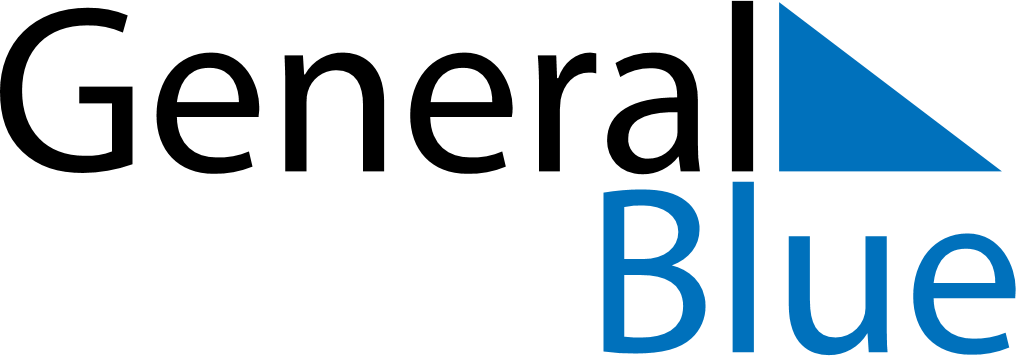 September 2029September 2029September 2029South KoreaSouth KoreaMondayTuesdayWednesdayThursdayFridaySaturdaySunday1234567891011121314151617181920212223Korean Thanksgiving24252627282930